PROGRAMA DE DISCIPLINAANEXOS       FUNDAÇÃO UNIVERSIDADE FEDERAL DE RONDONIANÚCLEO DE SAÚDEDEPARTAMENTO DE ENFERMAGEMANEXO A- FICHA DE AVALIAÇÃO DO SEMINÁRIOSeminário:Disciplina: FUNDAMENTOS E PRÁTICA PARA O CUIDADO DE ENFERMAGEM ITema:_____________________________________________________________Nome dos (a) alunos: _________________________________________________Início: _____________Término: __________Data: _____________Pontuação Obtida: ________________________Objetivo: Avaliar o desempenho do acadêmico  no desenvolvimento de competências e habilidades no que se refere à pesquisa, à autonomia na busca de conhecimento, ao trabalho em grupo, a comunicação e o posicionamento crítico/reflexivo durante o seminário.Considerações/Apresentação: _________________________________________________________________________________________________________________________________________________________________________________________________________________________________________________________________________________________________________________________________________________________________________________________________________________________________________Docentes responsáveis: _________________________________________________      FUNDAÇÃO UNIVERSIDADE FEDERAL DE RONDONIANÚCLEO DE SAÚDEDEPARTAMENTO DE ENFERMAGEMANEXO B- TERMOS TÉCNICOS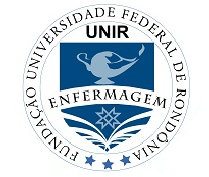 FUNDAÇÃO UNIVERSIDADE FEDERAL DE RONDÔNIADEPARTAMENTO DE ENFERMAGEMRenovação de Reconhecimento: Portaria n.º 1, de 6 de janeiro de 2012E-mail: denf@unir.brCampus Porto Velho/RO. BR 364, km 9,5. CEP 78.900.000. Fone (69) 2182-2113Disciplina:  Fundamentos e Práticas do Cuidado de Enfermagem ICódigo: N. de alunos: Carga horária:  60 hT:60hP: --hPré-requisitos: --Créditos:T: 3P: --Docente: Jackeline Felix de SouzaTurma: 33Período:2°Semestre Letivo: 2022/2Semestre de Ensino: 2023/1EmentaEstudo teórico-prático em laboratório e na comunidade a partir dos princípios científicos que envolvem as técnicas básicas de enfermagemObjetivos EspecíficosIntroduzir conceitos relacionados ao cuidar/cuidado, às bases para o cuidado de enfermagem e os fundamentos do cuidado humano;Proporcionar ao aluno conhecimento científico sobre Fundamento e Prática do Cuidado;Possibilitar ao acadêmico conhecimento e habilidades para a aplicação do processo de enfermagem;Conteúdo ProgramáticoUnidade 1 – A enfermagem e o ambiente biologicamente seguro1.2 Terminologias básicas em enfermagemPrecauções universais     1.2 Destino dos resíduos resultantes da assistência em saúde 1.3 Higienização das mãos e conceito de assepsia, antissepsia e desinfecção 1.4 Técnica de calçar e descalçar luvas de procedimento e estéreis2.5 Verificação de Peso, Altura, Cálculo do IMC e Glicemia CapilarUnidade 2 - Sinais vitais 2.1 Frequência cardíaca2.2 Frequência respiratória 2.3 Temperatura corporal 2.4 Pressão arterial 2.6 A dor como 5º sinal vital Unidade 3 - Fundamentos teóricos do cuidado de Enfermagem3.1 Teorias de enfermagem3.2 Aplicação da teoria na prática de enfermagemUnidade 4 – Etapas do Processo de Enfermagem 4.1. Questões éticas e legais da aplicação do PE4.2 Histórico de Enfermagem 4.2.1 Anamnese4.2.1 Exame físico 4.3 Diagnóstico de Enfermagem4.4 Planejamento de Enfermagem4.5 Implementação e Avaliação4.6 Consulta de Enfermagem e RegistroMÉTODOS DE ENSINO-APRENDIZAGEM: Aulas expositivas dialogadas;Utilização dos POP’s elaborados pelo NDE*;Leitura e discussão de Estudos de Casos;Cursos online. Trabalho em grupo (Seminário).* Observar atualizações dos parâmetros de aferições/medições recomendadas pelo MS, Associação Brasileira de Cardiologia e ANVISA. PROCEDIMENTOS DE AVALIAÇÃO 1) AVALIAÇÃO FORMATIVA: Seminários temáticos descrito no cronograma que constará de apresentação oral. Essa avaliação terá valor de 10 pontos, conforme distribuição no instrumento avaliativo. Serão constituídos grupos de acadêmicos de até 5 pessoas. Cada grupo terá 20 minutos para apresentação oral; a docente fará suas considerações e questionamentos em 10 minutos. Os seminários serão desenvolvidos por meio de apresentação oral dos temas propostos a cada grupo devendo envolver revisão de literatura atualizada e demais critérios apresentados no anexo A.  Será avaliado a capacidade de interação e debate na apresentação de outros grupos. A apresentação oral deverá ser estruturada com introdução, objetivo, metodologia utilizada, desenvolvimento dos conteúdos, aplicabilidade na prática ou relato de experiência, avaliação do grupo, contribuições do grupo/considerações finais e referências (ABNT). 2) AVALIAÇÃO SOMATIVA: serão realizadas duas (02), cada uma valendo 10 pontos. MÉDIA FINAL: será calculada através da somatória das quatro avaliações dividido por quatro.Para aprovação o aluno deverá obter média final de mínimo de 6 pontos e 75% de frequência*. O aluno que não obtiver 6 pontos na avaliação fará a prova repositiva conforme estabelecido em cronograma. O aluno que não obtiver o mínimo de 6 pontos na nota final será considerado reprovado na disciplina em questão, da mesma forma se não cumprir o mínimo de 75% de frequência (de acordo com a carga horária).                                                            MF = (AV1+ média de AV2 )  2                     *Observação: frequência e assiduidade mínimas para aprovação na disciplina é de 75% da carga horária total da disciplina, de acordo com a Resolução n.338/CONSEA/2021. Nota mínima para aprovação: 6,0 (seis pontos). O computo da presença dos dias destinados para realização d dos cursos online será mediante apresentação de certificado.CARGA HORÁRIA DOCENTE:  60 h (3 h semanais)BibliografiaBIBLIOGRAFIA BÁSICABARROS, ALBL. Anamnese e exame físico. 4ª ed.Porto Alegre: Artmed. 2021. 496p.BULECHECK, GM., BUTCHER HK., DOCTERMAN JM. NIC: Classificação das intervenções de Enfermagem. 7 ° ed.  GEN Guanabara Koogan, 2020. 440 p.CARPENITO, LJ. Manual de diagnósticos de enfermagem. 15° ed. Porto Alegre: Artmed. 2018. 852 p.HERDMAN, TH; KAMITSURU, S. Diagnósticos de enfermagem da NANDA: definições e classificações 2021-2023. 12° ed, Porto Alegre: Artmed, 2021. 568p.HORTA, WA. Processo de Enfermagem. São Paulo: EDUSP, 1979. 99p.MOORHEAD S., JOHNSON M., MAASM. Classificação dos resultados de Enfermagem (NOC). 6° ed. GEN Guanabara Koogan, 2020. 608 p.POTTER, P; HALL, S. Fundamentos de enfermagem. 9° ed.GEN Guanabara Koogan. 2018. 1392 p.TANNURE, MC; PINHEIRO, AM. SAE: Sistematização da Assistência de Enfermagem. Guia prático. 3° ed. Rio de Janeiro: Guanabara Koogan. 2019. 340 p.BIBLIOGRAFIA COMPLEMENTARALFARO-LEFEVRE, R. Aplicação do processo de enfermagem: Fundamentos para o racíocinio clínico. 8° ed. Porto Alegre: Artmed, 2014. 272p.BRASIL. Conselho Federal de Enfermagem. Resolução n° 358/2009 – Dispõe sobre a sistematização da assistência de enfermagem e a implementação do Processo de Enfermagem em ambientes públicos ou privados, em que ocorre o cuidado profissional de Enfermagem e dá outras providências. Legislação e Normas COFEN, Brasília 15 de outubro de 2009.BRASIL. Conselho Federal de Enfermagem.Resolução n°429/2012 – Dispõe sobre o registro das ações profissionais no prontuário do paciente, e em outros documentos próprios de enfermagem, independente do meio de suporte – tradicional ou eletrônico. DOU n° 110, de 8 de junho de 2012, página 288 – Seção 1.GARCIA, T.R; NÓBREGA, M.M.L. Processo de enfermagem: da teoria a prática assistencial. Esc Anna Nery Rev Enferm. V.13 , n.1, p: 188-193. 2009 FRIENDLANDER, M. R. Processo de enfermagem ontem hoje e amanhã. Rev. Esc. Enf. USP, São Paulo, v. 75, n.2 p.129-134 , 1981 . McEWEN M., WILLS EM. Bases teóricas para Enfermagem. Porto Alegre: Artmed. 2009.575pEventos online:COREN-SP SEM FRONTEIRAS - HISTÓRICO DE ENFERMAGEM - YouTubeClassificação de Diagnósticos da NANDA-I: um olhar para novatos e veteranos - YouTubeDesmistificando o NANDA-NIC e NOC - YouTubeElaboração de Diagnóstico de Enfermagem - YouTubeTEORIA DA ENFERMAGEM E SUA APLICAÇÃO NO PROCESSO DE ENFERMAGEM - YouTubeDOMÍNIOSCRITÉRIOSPontuaçãoAVALIAÇÃO PROFESSORAFETIVOPSICOMOTORPontualidade na apresentação do seminário e cumprimento do tempo previsto (20 minutos)0,5AFETIVOPSICOMOTORApresenta postura ética diante do seminário1AFETIVOPSICOMOTORHabilidade em organizar a apresentação em sequência (introdução, objetivos, desenvolvimento e conclusão, referências) utilizando recursos audiovisuais e de multimídia.1AFETIVOPSICOMOTORHabilidade de síntese e de reconhecer pontos chaves do assunto1AFETIVOPSICOMOTORApresentação de senso crítico diante das discussões (na participação da apresentação dos outros grupos)1Habilidade em comunicar de forma escrita dentro dos padrões formais da língua portuguesa, com coerência e coesão. 1   COGNITIVO Utilização de fontes confiáveis e atuais1   COGNITIVO Utilização adequada das normas da ABNT 0,5   COGNITIVO Criatividade e interação com os ouvintes1   COGNITIVO Coerência no raciocínio e na argumentação1   COGNITIVO Demonstra capacidade de resposta e discussão pautada em evidências científicas1TOTALTOTALAbscessoHemoptiseAfasiaHiperemiaAnorexiaHiperpneiaAnóxiaHipertensãoAntissepsiaHipotensãoAnúriaHipotermiaApatiaHipóxiaApnéiaIsquemiaAsciteLetargiaAssepsialordoseBactericidaMelenaBacteriostáticoMidríaseBradicardiaMioseBradipnéiaNecroseCaquexiaOligúriaCianoseOrtopneiaCorizaParaplegiaDisfasiaParalisiaDisfagiaParestesiaDiplopiaPolidipsiaDispnéiaPoliúriaDisúriaPruridoEquimoseSaburraEdemaTaquicardiaEructaçãoTaquipnéiaEmeseSialorreiaEsteatorreiaUrticáriaEnuresevertigemEpistaxeborborigmoEritemaatelectasiaEupneiaFlatulênciaFecalomaHematêmeseHematúriaHemiplegia